Publicado en Barcelona el 02/06/2015 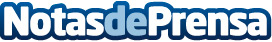 Digiwise revoluciona el mercado de los seguros para dispositivos móviles en EspañaDigiwise es el nombre comercial de Web Insurance Solutions Europe, mediador de seguros y coverholder de Lloyd’s. Esta plataforma online de contratación de seguros es una alternativa transparente, rápida y flexible frente a las aseguradoras tradicionales.Datos de contacto:Bárbara FachalNota de prensa publicada en: https://www.notasdeprensa.es/digiwise-revoluciona-el-mercado-de-los-seguros Categorias: E-Commerce Seguros Dispositivos móviles http://www.notasdeprensa.es